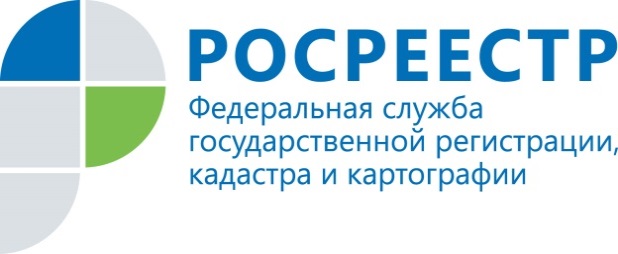 Управление Росреестра по Красноярскому краю фиксирует рост обращений в электронном видеПо итогам 2 квартала  текущего года в Управление Росреестра по Красноярскому краю поступило 3757 обращений на проведение учетно-регистрационных действий электронном виде  (2 квартал 2017 года – 1464 обращения). Таким образом, показатель увеличился в 2 раза.Одним из факторов роста популярности электронных услуг на территории Красноярского края является создание  «Школы электронных услуг», которая открыла свои двери в январе текущего года. Специалисты Управления совместно с  филиалом ФГБУ «ФКП Росреестра»  регулярно проводят бесплатные занятия для всех желающих, в которых на сегодняшний день приняло участие около 600 слушателей.Целевая аудитория «Школы электронных услуг» - представители региональных органов государственной власти и местного самоуправления края, нотариусы, физические и юридические лица, студенты и преподаватели ВУЗов, риэлторы, кадастровые инженеры, крупные застройщики и специалисты судов. Ежемесячные занятия проводятся не только в учебном классе Управления, но и в выездном формате: в ближайшее время  планируется проведение уроков  на площадках министерств Красноярского края, городских районных судов и образовательных учреждений.Узнать подробную информацию можно по телефону 8-905-976-38-28 (2-96-38-28) или по адресу электронной почты: rji01@r24.rosreestr.ru.Вопрос: правда ли, что у Росреестра есть несколько официальных сайтов?Управление Росреестра по Красноярскому краю обращает внимание,  что единственным официальным источником получения государственных услуг ведомства в электронном виде является официальный сайт - https://rosreestr.ru. Информация, полученная на других сайтах, не может гарантировать достоверность и актуальность сведений об объектах недвижимости, зарегистрированных правах, ограничениях (обременениях) прав.Пресс-службаУправления Росреестра по Красноярскому краю: тел.: (391) 2-524-367, (391)2-524-356е-mail: pressa@r24.rosreestr.ruсайт: https://www.rosreestr.ru Страница «ВКонтакте» http://vk.com/to24.rosreestr